"HuzurluÜniversite,KaliteliEğitim,AydınlıkGelecek”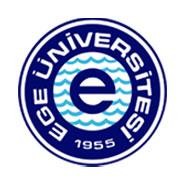 HASSASGÖREVENVANTERİFORMU(Ek-2)Adres	:	Ege Üniversitesi Rektörlüğü 35040 Gençlik Cad. No:12Bornova/İZMİRTelefon	:İnternetAdresi	:E-Posta	:0232 3112124–3114326www.ege.edu.trpersoneldb@mail.ege.edu.trSayfa1/1HARCAMABİRİMİ         :Ege Üniversitesi Tıp FakültesiALTBİRİM	:İç Hastalıkları Anabilim DalıSıraNoHassasGörevlerHassas GörevinYürütüldüğüBirimSorumluBirimAmiriRiskler (Görevin YerineGetirilmemesininSonuçları)1Anabilim Dalı Akademik Kurulu Toplantısının Yürütülmesi İşlemleriİç Hastalıkları Anabilim DalıProf. Dr. S.Fehmi AKÇİÇEKAnabilim Dalı Başkanı-Kurumsal İtibar Kaybı,-Kamu Zararı,-Görev Aksaması,-Hak kaybı,-Eğitim-öğretimdeAksaklıkların yaşanması,2Anabilim Dalı Akademik Kurul Kararı İşlemleriİç Hastalıkları Anabilim DalıProf. Dr. S.Fehmi AKÇİÇEKAnabilim Dalı Başkanı-Kurumsal İtibar Kaybı,-Kamu Zararı,-Görev Aksaması,-Hak kaybı,-Zaman Kaybı,-Eğitim-öğretimdeAksaklıkların yaşanması,3Anabilim Dalı Ders Programının Belirlenmesi İşlemleriİç Hastalıkları Anabilim DalıProf. Dr. S.Fehmi AKÇİÇEKAnabilim Dalı Başkanı-Hak kaybı,-Ders programlarının zamanında belirlenememesi,-Eğitim-öğretimdeAksaklıkların yaşanması,4Anabilim Dalı Ders Görevlendirme İşlemleriİç Hastalıkları Anabilim DalıProf. Dr. S.Fehmi AKÇİÇEKAnabilim Dalı Başkanı-Hak kaybı,-Ders programlarının zamanında belirlenememesi,-Eğitim-öğretimdeAksaklıkların yaşanması,5.Anabilim Dalı Norm KadroTespit İşlemleriİç Hastalıkları Anabilim DalıProf. Dr. S.Fehmi AKÇİÇEKAnabilim Dalı Başkanı-Kurumsal itibar kaybı,-Mali ve özlük hak kaybı,-Kamu zararı,-Eğitim-öğretimde aksaklıkların yaşanması,6.Görev Süresi Uzatma İşlemleriİç Hastalıkları Anabilim DalıProf. Dr. S.Fehmi AKÇİÇEKAnabilim Dalı Başkanı-Kurumsal itibar kaybı,-Mali ve özlük hak kaybı,-Kamu zararı,-Eğitim-öğretimde aksaklıkların yaşanması,7.Final SınavTakvimininHazırlaması İşlemleriİç Hastalıkları Anabilim DalıProf. Dr. S.Fehmi AKÇİÇEKAnabilim Dalı Başkanı-Hak kaybı,-Eğitim-öğretimdeAksaklıkların yaşanması,8.Danışman Atama İşlemleriİç Hastalıkları Anabilim DalıProf. Dr. S.Fehmi AKÇİÇEKAnabilim Dalı Başkanı-Hak kaybı,-Eğitim-öğretimdeAksaklıkların yaşanması,9.Tez Sınavı İşlemleriİç Hastalıkları Anabilim DalıProf. Dr. S.Fehmi AKÇİÇEKAnabilim Dalı Başkanı-Kurumsal itibar kaybı,-Hak kaybı,-Eğitim-öğretimde aksaklıkların yaşanması,10.Anabilim Dalındaki Tıpta Uzmanlık Öğrencisi sayıları, Başarı Durumları ve Mezun Sayılarının Tespitinin Yapılmasıİç Hastalıkları Anabilim DalıProf. Dr. S.Fehmi AKÇİÇEKAnabilim Dalı Başkanı-Kurumsallaşmanın Gecikmesi,-Güven ve Kurum İtibar Kaybı,11.Anabilim Dalı Faaliyet, Stratejik Plan, Performans Kriterlerinin Hazırlanması İşlemleriİç Hastalıkları Anabilim DalıProf. Dr. S.Fehmi AKÇİÇEKAnabilim Dalı Başkanı-Kurumsallaşmanın Gecikmesi,-Güven ve Kurum İtibar Kaybı,12.Anabilim Dalı Başkanlığı Seçim İşlemleriİç Hastalıkları Anabilim DalıProf. Dr. S.Fehmi AKÇİÇEKAnabilim Dalı Başkanı-Kurumsal itibar kaybı,-Hak kaybı,13Anabilim Dalı ile ilgili Yazışmaların Yapılması İşlemleriİç Hastalıkları Anabilim DalıProf. Dr. S.Fehmi AKÇİÇEKAnabilim Dalı Başkanı-İşlerin aksaması,-Kurumsal İtibar Kaybı,-Hak mağduriyeti-Görev Aksaması,-Bölüm içi karışıklığa sebebiyet verme,14Anabilim Dalı BaşkanlığınaAit Resmi EvraklarınArşivlenmesi İşlemleriİç Hastalıkları Anabilim DalıProf. Dr. S.Fehmi AKÇİÇEKAnabilim Dalı Başkanı-Kamu zararına sebebiyet,-İtibar kaybı,-Hak mağduriyeti-Görev Aksaması,15Anabilim Dalı Personelinin Yıllık İzin İşlemleriİç Hastalıkları Anabilim DalıProf. Dr. S.Fehmi AKÇİÇEKAnabilim Dalı Başkanı-İşlerin aksaması,-Hak kaybı,-Birim itibar kaybı16Anabilim Dalı Personelinin Özlük İşlemleriİç Hastalıkları Anabilim DalıProf. Dr. S.Fehmi AKÇİÇEKAnabilim Dalı Başkanı-İşlerin aksaması,-Hak kaybı,-Birim itibar kaybı,17Kanun, Yönetmelik ve Mevzuatların Takibi ve Uygulanma İşlemleriİç Hastalıkları Anabilim DalıProf. Dr. S.Fehmi AKÇİÇEKAnabilim Dalı Başkanı-İş, zaman, hak, kurumsal güven ve itibar kaybı,-Yanlış işlem,-Kaynak israfı,-Görevin aksaması,HAZIRLAYANProf. Dr. Selahattin Fehmi AKÇİÇEKİç Hastalıkları Anabilim Dalı BaşkanıONAYLAYANProf. Dr. Cemil GÜRGÜNDekan V.